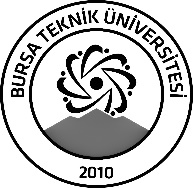 BURSA TEKNİK ÜNİVERSİTESİLİSANSÜSTÜ EĞİTİM ENSTİTÜSÜBURSA TEKNİK ÜNİVERSİTESİLİSANSÜSTÜ EĞİTİM ENSTİTÜSÜBURSA TEKNİK ÜNİVERSİTESİLİSANSÜSTÜ EĞİTİM ENSTİTÜSÜÖĞRENCİ BİLGİLERİÖĞRENCİ BİLGİLERİÖĞRENCİ BİLGİLERİÖĞRENCİ BİLGİLERİAdı- SoyadıAdı- Soyadıİrem Kandemirİrem KandemirAnabilim DalıAnabilim DalıPolimer Malzeme MühendisliğiPolimer Malzeme MühendisliğiDanışmanıDanışmanıDr. Öğr. Üyesi Fatma DemirciDr. Öğr. Üyesi Fatma DemirciSEMİNER BİLGİLERİSEMİNER BİLGİLERİSEMİNER BİLGİLERİSEMİNER BİLGİLERİSeminer AdıSeminer AdıOTOMOTİV ENDÜSTRİSİNDE DOĞAL LİFLERİN KULLANIMIOTOMOTİV ENDÜSTRİSİNDE DOĞAL LİFLERİN KULLANIMISeminer TarihiSeminer Tarihi  02/02/2024  02/02/2024Seminer Yeri Seminer Yeri OnlineSaat: 14:00Online Toplantı Bilgileri Online Toplantı Bilgileri Zoom Toplantısına Katılınhttps://us05web.zoom.us/j/6395490685?pwd=cFdsbytkMzlpWStBSko3RmhvYnBndz09Toplantı Kimliği: 639 549 0685Parola: ARdC7KZoom Toplantısına Katılınhttps://us05web.zoom.us/j/6395490685?pwd=cFdsbytkMzlpWStBSko3RmhvYnBndz09Toplantı Kimliği: 639 549 0685Parola: ARdC7KAçıklamalar: Bu form doldurularak seminer tarihinden en az 3 gün önce enstitu@btu.edu.tr adresine e-mail ile gönderilecektir.Açıklamalar: Bu form doldurularak seminer tarihinden en az 3 gün önce enstitu@btu.edu.tr adresine e-mail ile gönderilecektir.Açıklamalar: Bu form doldurularak seminer tarihinden en az 3 gün önce enstitu@btu.edu.tr adresine e-mail ile gönderilecektir.Açıklamalar: Bu form doldurularak seminer tarihinden en az 3 gün önce enstitu@btu.edu.tr adresine e-mail ile gönderilecektir.